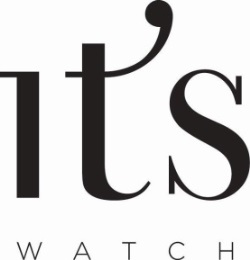 IT’S Watch  premia i membri della Giuria dello ShorTS International Film Festival 2017 27 Giugno 2017: IT’S Watch sostiene lo ShorTS International Film Festival, arrivato quest’anno alla Diciottesima edizione, che si terrà a Trieste dal 1 all’8 luglio, una grande kermesse dedicata alle opere di cortometraggio internazionale ed ai cineasti esordienti.Il Brand Triestino di orologi Made in Italy si affianca alla sua città scegliendo di contribuire a sostenere la valorizzazione della cinematografia offrendo 15 modelli della sua collezione per la cerimonia finale di premiazione dell’8 luglio. Un esempio di impresa attiva che scende in campo a “fermare gli attimi” di una grande manifestazione culturale. IT’S Watch premia i membri delle Giurie delle sezioni, tra le quali: Sezione Maremetraggio, Sezione Nuove Impronte, Premio ANAC alla migliore sceneggiatura (novità di questa edizione).Il nome IT’S Watch, volutamente internazionale, nasconde in realtà le origini di un’idea ed una produzione tutta italiana dove “I” sta per Italia e TS per Trieste, la città da cui tutto è cominciato e dove ha sede l’azienda. I cinturini sono prodotti in numero limitato: pochi esemplari realizzati con tessuti pregiati, tagliati a mano e lavorati artigianalmente perché pezzi unici.Da qui l’idea di offrire la sua collaborazione al Festival con una collezione di orologi iconici, caratterizzati da cinturini realizzati in tessuti preziosi, tutti intercambiabili e fatti in Italia con i tessuti più esclusivi fra i quali Loro Piana, Rubelli, Zegna, Reda.  Un orologio che, come il medium cinematografico, serve a “battere il tempo” di ogni attimo quotidiano, diventando un modo di raccontarsi personale, grazie ad un accessorio che diventa il vissuto di stati d’animo, emozioni, luoghi. I colori, le fantasie, la trama dei tessuti (in cotone, lino o jeans denim a seconda dei modelli), descrivono ed evocano alla mente ed al tatto i paesaggi e le esperienze che ognuno vive.IT’S Watch cambia look facendo scorrere con pochi passaggi i cinturini tra le anse, con un tratto distintivo unico: il passante rosso, un invito ad esprimersi attraverso scelte concettuali e originali. Una scelta di stile che suggerisce sensibilità, amore per i dettagli, cura del particolare: l’orologio al quarzo rievoca le forme classiche e l’armonia degli anni 40/50, il quadrante è rotondo con finitura argenté soleil e vetro lievemente bombato, mentre la cassa in acciaio 38 millimetri soddisfa sia il pubblico femminile che quello maschile ed esprime l’idea di una bellezza senza tempo.  Il progetto nasce dall’intuizione di Giuseppe Taranto, appassionato di oggettistica vintage e design, la cui scommessa è stata quella di accostare il mondo degli orologi a quello dei tessuti più pregiati. Il nome IT’S Watch, volutamente internazionale, nasconde in realtà le origini di un’idea ed una produzione tutta made in Italy dove “I” sta per Italia e TS per Trieste, la città da cui tutto è cominciato e dove ha sede l’azienda. I cinturini sono prodotti in numero limitato: pochi esemplari realizzati con tessuti pregiati, tagliati a mano e lavorati artigianalmente perché pezzi unici. IT’S Watch è disponibile nella sezione e-shop del sito www.itswatch.it e nelle orologerie italiane più esclusive.Ufficio StampaGuardans CambóVia Caradosso, 620123 Milano tel. 02 43990159 info@guardanscambo.com 